Kidsbase Ltd Head Office:2 Clipper Place, Redwood Christchurch 8051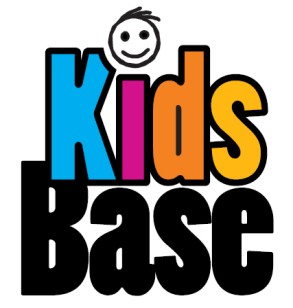 (03) 354 2906info@kidsbase.co.nz www.kidsbase.co.nzChild’s Name: 	  Child’s Name: 	 Child’s Name: 	Date of Birth: 	 Date of Birth: 	 Date of Birth: 	Please tick the days you require,If any previously collected details of People authorized to collect your child(ren); Emergency Contacts or Health Needs differs from the existing Kidsbase Enrolment Form details, please indicate here:  	TERM AND CONDITIONSI acknowledge that the holiday programme will be run by staff appointed by Kidsbase according to Kidsbase policies and procedures.I understand that the Kidsbase staff will exercise due care, but accidents may happen. I authorise any medical care urgently required and any costs incurred will be met by me.I give my child permission to go on all trips as per the programme, including any alternative trips arranged due to weather.I understand that the programme is a guideline and may be altered due to weather or circumstances beyond our control. Kidsbase accepts no responsibility for this but alternate activities are arranged. Refunds will not be given for programme closures by adverse weather conditions or restrictions in access to Kidsbase programme venues. Booking transfers may be arranged at Managements discretion in these situations.Cancellations & Absences: Due to planning commitments and saving spaces, I understand that I am liable for the full cost of my enrolment or deposit should my child be absent, or enrolled days cancelled.  All requested days, as ticked on this form, will be charged to the parent/caregiver once Kidsbase receive your signed enrolment form. If the child is absent, or requested dates are cancelled by the parent/caregiver, then full fees will still apply.I agree that any photos or movies taken during the programme may be used for promotional purposes.I understand that my child(ren) will be held responsible for his/her property. All care will be taken to provide supervision however, in signing this form neither the staff nor management of Kidsbase will be liable for any loss or damage (by way of accident, injury, theft or otherwise). Any willful damage to Kidsbase property or belongings will be charged to the parent/caregiver.I understand that I am liable for the additional charge if I sign my child in prior to 8:30am, or remains after my 3pm enrolment, without a booking.Programmes may be merged should minimum enrolment numbers not be reached.I understand that to make a booking for the December 2018 Kidsbase Holiday Programme, I should complete and return this Holiday Enrolment Formtogether with full payment (please also complete a “Master Enrolment and Term & Conditions” form if your child has not previously attended a Kidsbase Programme). Enrolments with current WINZ declaration forms only require a $10 per day/ per child deposit. Enrolments will not be processed until full payment or a deposit (WINZ Declarations only) is made, payments and deposits are non-refundable. As spaces may be limited bookings are then confirmed once full payment or deposit is received by Kidsbase. Please ensure payment is made at the time of enrolment.Kidsbase reserves the right to not accept any enrolment in which full payment or deposit has not been received by the start of the programme.Payments can be made to: ANZ 01-0761-0132630-00 (please use your name and your child’s name as a reference), posted to 2 Clipper Place, Redwood, Christchurch, 8051 or handed to the Kidsbase Afterschool Programme Supervisor between 2:30pm – 6:00pm weekdays during school term.Declaration: By signing this form I approve of the above Kidsbase December 2018 Holiday Programme application and agree to the terms & conditions of enrolment. Signed: 	Print Name: 	Date: 	Signed: 	Print Name: 	Date: 	Monday  17/12/18Monday  17/12/18Tuesday  18/12/18Tuesday  18/12/18Tuesday  18/12/18Wednesday 19/12/18Wednesday 19/12/18Wednesday 19/12/18Thursday 20/12/18Thursday 20/12/18Thursday 20/12/18Friday 21/12/18Friday 21/12/18Friday 21/12/187:30am-6pm $607:30am-6pm $607:30am-6pm $607:30am-6pm $607:30am-6pm $608:30am-6pm $508:30am-6pm $508:30am-6pm $508:30am-6pm $508:30am-6pm $507:30am-3pm $507:30am-3pm $507:30am-3pm $507:30am-3pm $507:30am-3pm $508:30am-3pm $408:30am-3pm $408:30am-3pm $408:30am-3pm $408:30am-3pm $40